Подготовила: учитель – дефектолог Брылина Е.Н.http://1roditeli.ru15 ПРАВИЛ ДЛЯ РОДИТЕЛЕЙ, ВОСПИТЫВАЮЩИХ «ОСОБОГО» РЕБЕНКАРождение ребенка с нарушениями в развитии всегда является стрессом для семьи. Проблема воспитания и развития «особого» ребенка чаще всего становится причиной глубокой и продолжительной  социальной дезадаптации всей семьи. Родители оказываются в психологически сложной ситуации: они испытывают боль, горе, чувство вины за то, что родился «такой ребенок»; нередко попадают в отчаяние. Семья чаще всего отдаляется от друзей, знакомых, а нередко и от родственников.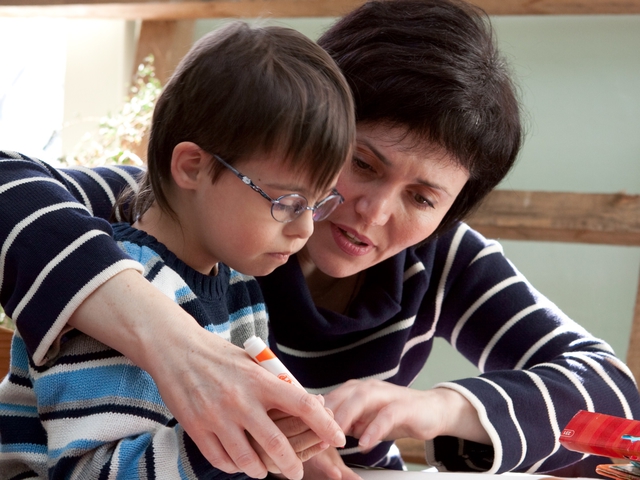 Чтобы выйти из длительной психотравмирующей ситуации, семье, имеющей ребенка с врожденным или хроническим заболеванием, необходима специализированная помощь, которая становится актуальной в поиске новых путей и форм помощи таким родителям, направленная на осуществление психолого-педагогической поддержки развития личности детей с использованием игровых методов для проведения психокоррекции, психотерапии, психопрофилактики. Важным направлением ее работы является оказание психолого-педагогической помощи и поддержке родителям, воспитывающим детей с нарушениями в развитии.          	Психолого-педагогическая помощь семье, осуществляемая специалистами должна быть направлена на обучение родителей (или законных представителей) методами  игрового взаимодействия с детьми, коррекцию внутрисемейных отношений.      	  В рамках проведения работы с родителями им предоставляются консультации специалистов как коллективные, так и индивидуальные. Большинство родителей своевременно получают необходимую помощь специалистов. Наиболее эффективная модель взаимодействия семьи и специалистов -  сотрудничество, партнерство, что невозможно без установления доверительных и доброжелательных взаимоотношений.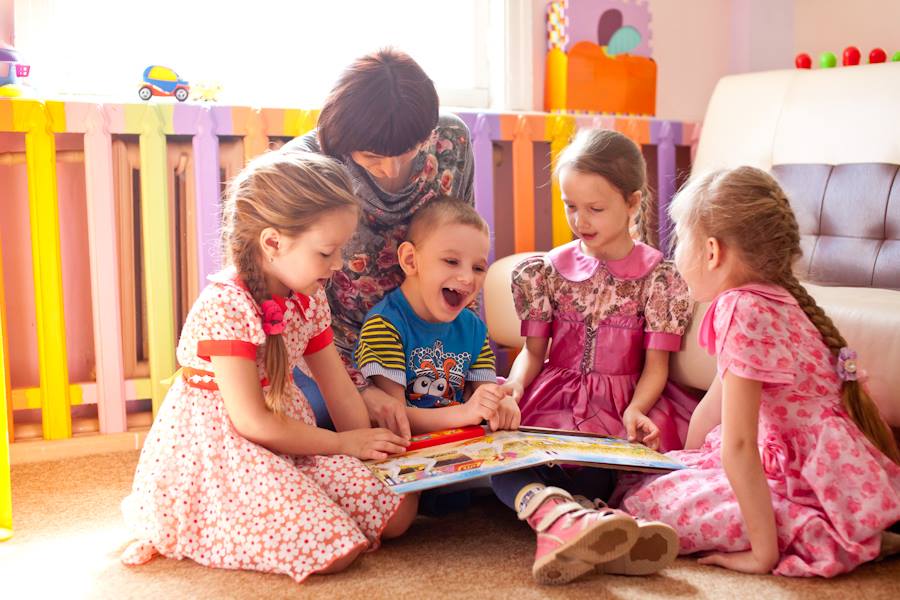    	  В заключении хочется привести примерные правила для родителей, воспитывающих «особого» ребенка. Уверенность в том, что чем больше родителей будут следовать им, тем более гармоничной будет жизнь семьи, в которой растет и воспитывается такой ребенок, неоспорима.              15 правил для родителей, воспитывающих «особого» ребенка:  Никогда не жалейте ребенка из-за того, что он не такой, как все.Дарите ребенку свою любовь и внимание, но не забывайте, что есть и другие члены семьи, которые в них тоже нуждаются.Организуйте свой быт так, чтобы никто в семье не чувствовал себя «жертвой», отказываясь от своей личной жизни.Не ограждайте ребенка от обязанностей и проблем. Решайте все дела вместе с ним.Предоставьте ребенку  самостоятельность в действии и принятии решений.Следите за своей внешностью и поведением, Ребенок должен гордиться вами.Не бойтесь отказывать ребенку в чем-либо, если считаете его требования чрезмерными.Чаще разговаривайте с ребенком. Помните, что ни телевизор, ни радио не заменят вас.Не ограничивайте ребенка в общении со сверстниками.Не отказывайтесь от встреч с друзьями, приглашайте их в гости.Чаще прибегайте к советам педагогов и психологов.Больше читайте, и не только специальную литературу, но и художественную.Общайтесь с семьями, где есть «особые» дети. Передавайте свой опыт и перенимайте чужой.Не изводите себя упреками. В том, что у вас больной ребенок, вы не виноваты.Помните, что когда-нибудь ребенок повзрослеет и ему придется жить самостоятельно. Готовьте его к будущей жизни, говорите о ней.    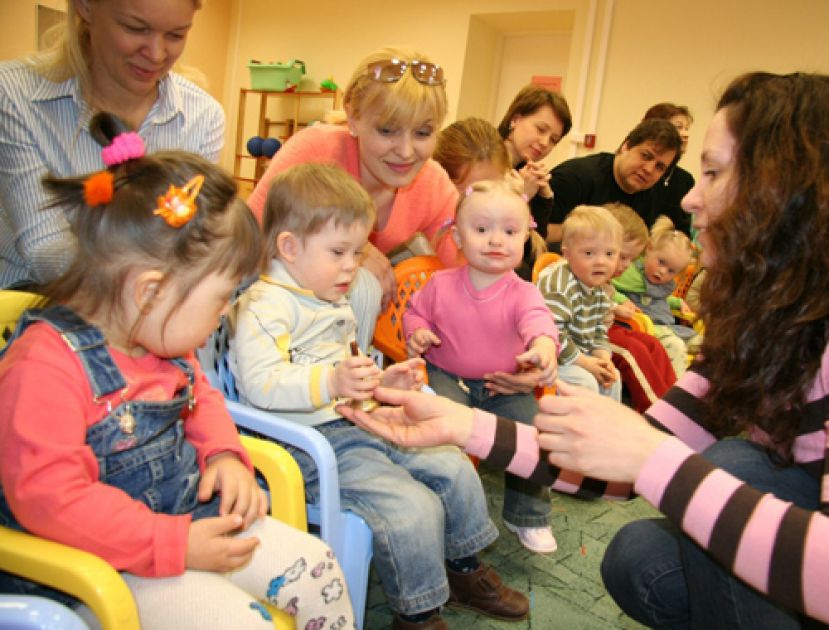 